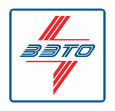 Опросный лист №на подстанции трансформаторные столбовые с предохранителями-выключателями- разъединителями серии ПТСРПочтовый адрес и реквизиты покупателя:Заказчик 	код города/телефон	ФаксФ.И.О. руководителя предприятияПредполагаемое место установкиПодстанции трансформаторные столбовые предназначены для работы в условияхвысота над уровнем моря - не более 1000 м;верхнее рабочее значение температуры окружающего воздуха - плюс 40°С;нижнее рабочее значение температуры окружающего воздуха - минус 45°С;скорость ветра не более 36 м/с в отсутствии гололеда и не более 15 м/с при гололеде толщиной до 20 мм.ВСЕ ПОЛЯ ОБЯЗАТЕЛЬНЫ ДЛЯ ЗАПОЛНЕНИЯ!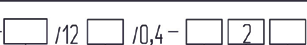 ПараметрыВарианты исполненияВарианты исполненияЗначение заказа1Мощность подстанции, кВА16161Мощность подстанции, кВА25251Мощность подстанции, кВА40401Мощность подстанции, кВА63632Номинальное / наибольшее рабочеенапряжение на стороне ВН10 кВ / 12 кВ10 кВ / 12 кВ2Номинальное / наибольшее рабочеенапряжение на стороне ВН6 кВ / 7,2 кВ6 кВ / 7,2 кВ3Номинальное напряжение на сторонеНН0,4 кВ0,4 кВV4Степень	загрязнения изоляции по ГОСТ 9920I (длина пути утечки не менее 200 мм)I (длина пути утечки не менее 200 мм)4Степень	загрязнения изоляции по ГОСТ 9920II ( длина пути утечки не менее 300 мм)II ( длина пути утечки не менее 300 мм)5Тип трансформатора1-ТМГ(масляный)1-ТМГ(масляный)5Тип трансформатора2-ТСЗ (сухой)2-ТСЗ (сухой)6Тип аппарата защиты от атмосферныхперенапряжений на стороне ВН.ОПНОПНV7Количество и номинальные токи отходящих линий16 кВА1 – 32А7Количество и номинальные токи отходящих линий25кВА1 – 40 А7Количество и номинальные токи отходящих линий40 кВА1 – 63 А7Количество и номинальные токи отходящих линий40 кВА2 – 40,40 А7Количество и номинальные токи отходящих линий63 кВА1 – 100 А7Количество и номинальные токи отходящих линий63 кВА2 – 63,80 А7Количество и номинальные токи отходящих линий63 кВА3 – 50,50, 50 А8Наличие учета электроэнергииДаДа8Наличие учета электроэнергииНетНет9Дополнительные требования10Количество, шт.